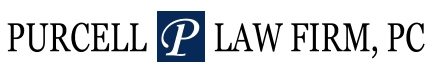 Phone:  (678) 296-1106 								          Fax: (678) 298-0763RESIDENTIAL REFINANCE FEE SHEETPLEASE FAX ALL TITLE ORDER REQUESTS TO (678) 298 – 0763 OR EMAIL TO: MATT@PURCELLFIRM.COMPhone:  (678) 296-1106 								          Fax: (678) 298-0763RESIDENTIAL PURCHASE FEE SHEETPLEASE FAX ALL TITLE ORDER REQUESTS TO (678) 298 – 0763 OR EMAIL TO: MATT@PURCELLFIRM.COMATTORNEY’S FEES275.00TITLE COMMITMENT75.00COURIER/OVERNIGHT50.00LENDER’S TITLE INSURANCE2.00-2.50 per thousandRECORDING10.00 1st Page/2.00 Each Add. PageMOBILE CLOSINGS AT YOUR OFFICE OR BORROWER’S HOME AT NO ADDITIONAL COSTMOBILE CLOSINGS AT YOUR OFFICE OR BORROWER’S HOME AT NO ADDITIONAL COSTATTORNEY’S FEES375.00TITLE COMMITMENT75.00COURIER/OVERNIGHT50.00LENDER’S TITLE INSURANCE2.00-2.50 per thousandOWNER’S TITLE INSURANCE3.00-3.50 per thousandRECORDING10.00 1st Page/2.00 Each Add. PageMOBILE CLOSINGS AT YOUR OFFICE OR BORROWER’S HOME AT NO ADDITIONAL COSTMOBILE CLOSINGS AT YOUR OFFICE OR BORROWER’S HOME AT NO ADDITIONAL COST